          PERSONAL PROPERTY POLICY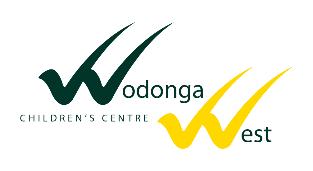 PurposeTo explain Wodonga West Primary School’s policy in relation to personal property and to ensure that special or valuable items of personal property are not brought to school.ScopeThis policy applies to all school activities, including camps and excursions.  PolicyWodonga West Primary School understands that staff and/or students may sometimes like to bring items of personal property to school. The Department of Education and Training does not have insurance for personal property of staff, students and visitors. Wodonga West Primary School does not take responsibility for items of personal property that are lost, stolen or damaged at school or during school activities. Damage to personal property brought to school is the responsibility of the owner of that property. Wodonga West Primary School encourages staff and students not to bring items of value to school, or to obtain appropriate insurance for such items. If students bring items of value to school they will be confiscated and stored securely at the front Office in a locked cupboard until the end of the day, when the items may be collected by the student and/or parent. Review CycleThis policy was last updated in June 2020 and is scheduled for review in 2024